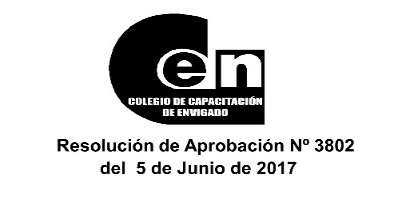 CLASES: ESCUELA FERNANDO GONZÁLEZ: CRA 40 N° 38 A SUR 08 BARRIO MESAHORARIO: SÁBADOS O DOMINGOS: 7 A.M. A 5 P.M.MATRÍCULAS OFICINA: CRA 40 N° 38 A SUR 27. OFICINA 302 TELÉFONOS: 6043024693 - 6043314486HORARIO: LUNES A VIERNES 8:00 A.M. A 12:00 M. Y DE 2:00 P.M. A 4:00 P.M.INICIACIÓN DE CLASES: FEBRERO 10 de 2024REQUISITOS:FOTOCOPIA DEL DOCUMENTO DE IDENTIDAD DEL ESTUDIANTEFOTOCOPIA DEL DOCUMENTO DEL ACUDIENTE SI ES MENOR DE EDADFOTOCOPIA DE LA EPS O SISBEN2 FOTOS TAMAÑO DOCUMENTOCALIFICACIONES EN PAPEL MEMBRETE DESDE 5° PRIMARIA HASTA EL ÚLTIMO AÑO CURSADO Y APROBADO.Constancia de retiro del programa SIMAT EN LA SECRETARÍA de la última instituciónCOSTOS:CLEI                                    MATRÍCULA                           PENSIÓN                                      UNIFORME         3                                         $ 140.000                               $ 93.400                                          $50.000 4                                         $ 140.000                               $ 93.400                                          $50.000 5                                         $ 155.000                               $112.000                                         $50.000 6                                         $ 155.000                               $112.000                                         $50.000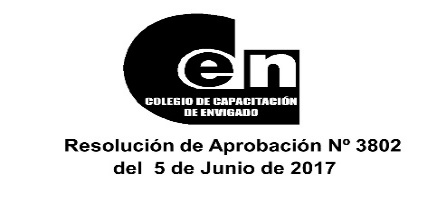 CLASES: ESCUELA FERNANDO GONZÁLEZ: CRA 40 N° 38 A SUR 08 BARRIO MESAHORARIO: SÁBADOS O DOMINGOS: 7 A.M. A 5 P.M.MATRÍCULAS OFICINA: CRA 40 N° 38 A SUR 27. OFICINA 302. TELÉFONOS: 3024693 – 3314486HORARIO: LUNES A VIERNES 8:00 A.M. A 12:00 M. Y DE 2:00 P.M. A 4:00 P.M.INICIACIÓN DE CLASES: FEBRERO 10 DE 2024REQUISITOS:FOTOCOPIA DEL DOCUMENTO DE IDENTIDAD DEL ESTUDIANTEFOTOCOPIA DEL DOCUMENTO DEL ACUDIENTE SI ES MENOR DE EDADFOTOCOPIA DE LA EPS O SISBEN2 FOTOS TAMAÑO DOCUMENTOCALIFICACIONES EN PAPEL MEMBRETE DESDE 5° PRIMARIA HASTA EL ÚLTIMO AÑO CURSADO Y APROBADO. Constancia de retiro del programa SIMAT EN LA SECRETARÍA de la Última instituciónCOSTOS:CLEI                                    MATRÍCULA                           PENSIÓN                                      UNIFORME         3                                         $ 140.000                               $ 93.400                                          $50.000 4                                         $ 140.000                               $ 93.400                                          $50.000 5                                         $ 155.000                               $112.000                                         $50.000 6                                         $ 155.000                               $112.000                                         $50.000